ANEXO N°1INFORMACIÓN DEL LLAMADO A LICITACIÓN(El OTIC debe completar los espacios con XXX)OTIC: Franco ChilenoFinanciamiento del Programa. El Programa de Becas de Capacitación es financiado con recursos del denominado “Fondo de Becas Laborales” definido en el Decreto N°122, del 30 de marzo, de 1999, del Ministerio del Trabajo y Previsión Social. Para tales efectos, los recursos disponibles para el financiamiento de este llamado a licitación corresponderán a la suma total de $603.283.971 (Seiscientos tres millones doscientos ochenta y tres mil novecientos setenta y uno). La adjudicación de cursos se realizará hasta agotar la disponibilidad de estos recursos.Fecha y lugar de venta de Bases.Las bases estarán disponibles para su venta desde el día 29-10-2021, hasta el día 26-11-2021, a través del mail yessenia@oticfrancochileno.cl, mediante deposito o transferencia bancaria, cancelando un valor de $24817 establecidos, a la cuenta corriente de la Otic Franco Chileno, N°98711-05 del Banco Chile.Deberán enviar comprobante de pago, transferencia o depósito al correo yessenia@oticfrancochileno.cl indicando nombre de Otec y una casilla de correo electrónico en donde desee recibir la información de la licitación.Consultas y Aclaraciones a las Bases.Los OTEC podrán efectuar consultas y aclaraciones a las presentes Bases Administrativas a través de correo electrónico yessenia@oticfrancochileno.cl, las consultas serán respondidas por el OTIC a todos quienes compraron y retiraron las bases en correo electrónico desde el 29-10-2021 hasta 19-11-2021. Fuera de este plazo no se recibirán consultas.Formato de presentación de propuestas.Las propuestas y documentos necesarios para participar de la licitación, se entregarán en formato digital en el correo electrónico yessenia@oticfrancochileno.cl.Plazo de postulación.Las propuestas serán recibidas desde el día 29-10-2021 hasta el día 29-11-2021 hasta las 14:00 horas, en forma virtual a través del correo electrónico yessenia@oticfrancochileno.cl dirigido a Yessenia Vilche Espinoza Responsable de Operaciones OTIC.Apertura de las propuestas.Las propuestas serán abiertas el día 30-11-2021 a las 13:00 horas, en forma virtual, a través de reunión por meet, en donde serán invitados todas las Otec que hayan presentado propuestas, ante la presencia de un(a) Ministro de Fe del SENCE.El link de acceso se les enviara a los Otec posterior a la recepción de propuestas, por medio del mail yessenia@oticfrancochileno.cl.Glosa de la Garantía de fiel cumplimiento a presentar para el Proceso de Firma de Contratos.Para garantizar el fiel, oportuno y total cumplimiento del(los) curso(s) adjudicado(s) en la Licitación N°1 año 2021 Otic Franco Chileno Rut 65.038.137-8 del Programa de Becas Laborales iniciativa “Plan Nacional de Alfabetización Digital para el año 2021” de las obligaciones laborales y previsionales de sus trabajadores, incluye el pago de multas aplicadas”.Facturas.El pago de la(s) actividad(es) contratada(s) se hará contra entrega de facturas por parte del OTEC, las cuales deberán ser emitidas, a nombre del Otic Franco Chileno, Rut N° 65.038.137-8 y en su domicilio Marchant Pereira 201 of 701, Comuna de Providencia, Ciudad de Santiago.Cronograma de licitación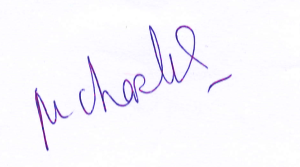 ______________________________________________________Marie-Aude de Saint CharlesFecha 28-10-2021Programa Becas Laborales.Plan Nacional de Alfabetización Digital 2021ActividadFecha InicioFecha de TérminoPublicación del llamado a licitación por parte del OTIC29-10-202122-11-2021Venta de bases (sólo los días hábiles de lunes a viernes)29-10-202126-11-2021Inicio y Término de consultas a las bases29-10-202115-11-2021Publicación de respuestas y aclaraciones15-11-202118-11-2021Recepción de ofertas29-10-202129-11-2021Apertura de las Propuestas30-11-202130-11-2021